PROVA HSM 0129 MATUTINOEscolha 10 das 12 questõesDescreva as transições demográfica e nutricional no Brasil.Descreva o ciclo menstrual, suas fases e principais hormônios envolvidos. Dentre todas as alterações que ocorrem durante a gravidez, quais podem alterar o sistema digestório da gestante?Quanto gestantes eutróficas, desnutridas e obesas devem engordar durante a gestação? Justifique.Como deve ser a orientação nutricional de uma gestante diabética? Justifique e sugira o cardápio de um dia típico.Como deve ser a orientação nutricional de uma gestante hipertensa? Justifique e sugira o cardápio de um dia típico.Como deve ser a orientação nutricional de uma gestante anêmica? Justifique e sugira o cardápio de um dia típico.Quais as recomendações para a alimentação durante o trabalho de parto, com base em evidências científicas? Com base nestas recomendações, proponha o cardápio de um dia típico para um Centro de Parto Normal.Para os nascidos, quais as potenciais consequências nutricionais e metabólicas associadas ao modo de nascer (parto vaginal ou cesárea), e as quais as doenças crônicas associadas? Justifique.Descreva a estrutura mamária.Quais as orientações mais importantes para promover o bom aleitamento materno, na gravidez e no puerpério? O que é reflexo neuroendócrino? Quais são os hormônios que atuam na produção e ejeção do leite?	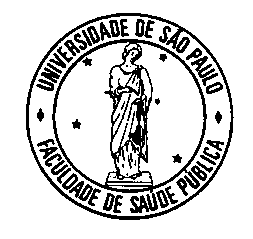 UNIVERSIDADE DE SÃO PAULOFACULDADE DE SAÚDE PÚBLICADEPARTAMENTO DE SAÚDE MATERNO-INFANTILAv. Dr. Arnaldo, 715  sala 218 - Cerqueira CésarCEP: 01246-904 São Paulo/SPTel.: (011) 3061-7703 E-mail: hsm@fsp.usp.br